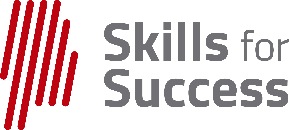 Equipment for 8 peopleSupplies for 8 peopleIngredients for 8 people & 1 instructorReceiving Station Exercise10	assorted packages (can be non- perishable items taken from what you have.)	For food outlets - Can be an order from a vender you have.QUANITYITEM DESCRIPTION16Stainless steel bowls- 10 inch or larger (2-quart bowl for corn fritter batter & vinaigrette)8Whisk- 12 inch (for making vinaigrette)8Set of measuring spoons/ dry measure cups8cup liquid measure8Quart liquid measure8Hamburger spatula (for flipping corn fritters)8Plastic spatula- 10 inch or larger (for mixing corn fritter batter)8No. 16 disher / 2 oz. portion scoop9Green cutting boards 20 x 15 9Chef knife, 8 inch4-6Sauté pan 11.5 inch or Lodge 10.5-inch cast iron griddle (cooking corn fritters)1 setMainstays Annesdale glasses (set of 8)2Arrow 60 oz pitchers3Serving Trays3Silverware Set3Cloth Napkins for rolling silverwareQUANITYITEM DESCRIPTION1Large Lexain 18 x 26x 15 (for storage and transporting equipment)9Plastic pint container with lid (storing & labeling vinaigrette)182 oz. portion cups (portioning ingredients for vinaigrette & fritter batter)1 boxGallon zip lock plastic bags (taking home cooked corn fritters)1 boxQuart zip lock plastic bags (storing diced onions)1Bottle of sanitizer1Roll of paper towels1 pkg (16) or small boxPlastic spoons (for tasting)1 pkg (8)Paper plates (for corn fritters)3Guest check pads1 pkgNo 2 pencils1 pkgBlack or Blue Pens1 pkgSharpie markers (Labeling)1 rollMasking Tape, 1.41 in wide (Labeling)1 pkgName Tags (peel & stick)QUANTITY/PURCHASE SIZEITEM DESCRIPTIONUSAGE PER 8 STUDENTS & 1 INSTRUCTOR2@3lbs. bagsYellow onions (9 each)3 lbs.2 @ 16 oz. bottlesRed wine vinegar3 cups2 @ 16 oz. bottlesDijon mustard (not honey)6 oz.1 @ 0.95oz. BottleItalian seasoning¾ oz.1 @ 26oz. BottleSalt, iodized3 ½ oz.	1 @ 6oz or small or smallerBlack pepper, ground½ oz.2 @ 5lb bagYellow cornmeal (Not mix or self- rising)7 ½ lbs1 @ 8.1 oz. can	Baking powder3 oz.1 dozen eggsEggs, large91 Quart Bottle sizeCanola oil1 Quart  1@ 3-quart 5 oz Bottle sizeOlive oil½ gallon & 1 cup